Playbook to Inject the Healthy Undercurrents of Unconditional Love and NurturanceUnhealed Wound Seed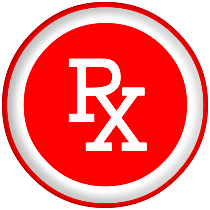 The Hug and PMR PrescriptionWho:  Max & mom and dad What:   Max and his mom and dad will hug daily according to the prescription. Mom and dad will give Max one “PMR” (Positive Max Report) daily. When: This agreement will begin immediately after the dress rehearsal session, scheduled for Monday, November 9th at 6:00 PM.Where:  The dress rehearsal session will take place at home and the subsequent hugs and PMR’s will also only occur in the privacy of the home with no other people around. How: Hug Prescription Instructions 6am-Hug by Dad (Long hug 10 seconds or more on knees) 3pm Hug by Mom then Hug by Dad  5:40pm- Hug by Mom (Long hug 10 seconds or more on knees) 8:30pm- Hug by Dad Long hug 10 seconds or more on knees) Positive Max Report 1 x per day delivered by Mom 1 x per day delivered by Dad even from the field Other Parent Responsibilities Dad will give mom a Hug and say “way to go” once during the day and once at the end of day for encouragement. Secret Signs= Kisses on cheek by both parents when needed 